В соответствии с пунктом 3 части 10 статьи 23, пунктом 1 части 1 статьи 57 Федерального закона от 31 июля 2020 г. № 248-ФЗ «О государственном контроле (надзоре) и муниципальном контроле в Российской Федерации»Дума Колпашевского района РЕШИЛА:1. Утвердить перечень индикаторов риска нарушения обязательных требований земельного законодательства, применяемых как основание для проведения внеплановых контрольных мероприятий при осуществлении  муниципального земельного контроля в границах муниципального образования «Колпашевский район» согласно приложению.2. Опубликовать настоящее решение в Ведомостях органов местного самоуправления и разместить на официальном сайте органов местного самоуправления муниципального образования «Колпашевский район».3. Настоящее решение вступает в силу с 01.03.2022, но не ранее даты его официального опубликования.ПриложениеУТВЕРЖДЕНОрешением Думы Колпашевского района от 28.02.2022 № 15Переченьиндикаторов риска нарушения обязательных требований земельного законодательства, применяемых как основание для проведения внеплановых контрольных мероприятий при осуществлении  муниципального земельного контроля в границах муниципального образования «Колпашевский район»	1. Отсутствие в Едином государственном реестре недвижимости сведений о правах на используемый гражданином, юридическим лицом, индивидуальным предпринимателем земельный участок.		2. Несоответствие площади используемого гражданином, юридическим лицом, индивидуальным предпринимателем земельного участка площади земельного участка, сведения о которой содержатся в Едином государственном реестре недвижимости.	3. Отсутствие информации об исполнении предписания об устранении выявленных нарушений обязательных требований, выданного по итогам контрольного мероприятия.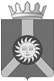 ДУМА КОЛПАШЕВСКОГО РАЙОНА ТОМСКОЙ ОБЛАСТИДУМА КОЛПАШЕВСКОГО РАЙОНА ТОМСКОЙ ОБЛАСТИДУМА КОЛПАШЕВСКОГО РАЙОНА ТОМСКОЙ ОБЛАСТИДУМА КОЛПАШЕВСКОГО РАЙОНА ТОМСКОЙ ОБЛАСТИДУМА КОЛПАШЕВСКОГО РАЙОНА ТОМСКОЙ ОБЛАСТИР Е Ш Е Н И Е28.02.2022  № 15Об утвержденииперечня индикаторов риска нарушения обязательных требований земельного законодательства, применяемых как основание для проведения внеплановых контрольных мероприятий при осуществлении  муниципального земельного контроля в границах муниципального образования «Колпашевский район»Об утвержденииперечня индикаторов риска нарушения обязательных требований земельного законодательства, применяемых как основание для проведения внеплановых контрольных мероприятий при осуществлении  муниципального земельного контроля в границах муниципального образования «Колпашевский район»Об утвержденииперечня индикаторов риска нарушения обязательных требований земельного законодательства, применяемых как основание для проведения внеплановых контрольных мероприятий при осуществлении  муниципального земельного контроля в границах муниципального образования «Колпашевский район»Об утвержденииперечня индикаторов риска нарушения обязательных требований земельного законодательства, применяемых как основание для проведения внеплановых контрольных мероприятий при осуществлении  муниципального земельного контроля в границах муниципального образования «Колпашевский район»Об утвержденииперечня индикаторов риска нарушения обязательных требований земельного законодательства, применяемых как основание для проведения внеплановых контрольных мероприятий при осуществлении  муниципального земельного контроля в границах муниципального образования «Колпашевский район»Глава районаЗаместитель Председателя Думы района________________А.Ф.Медных_____________И.В.Смелова